Decatur County Board of Elections (229) 243-2087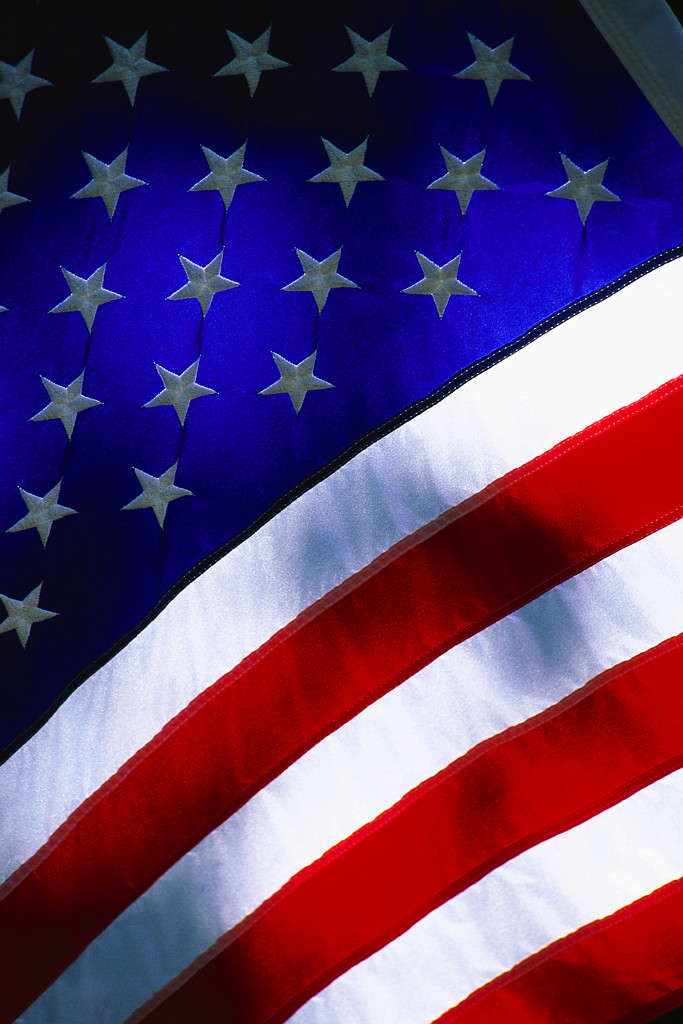 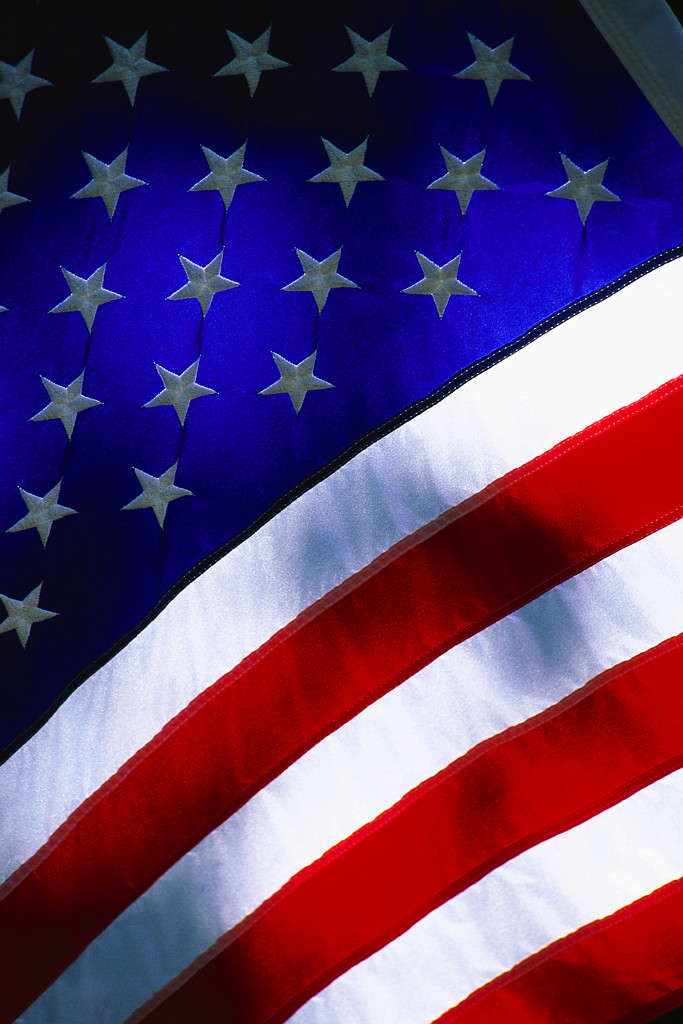 122 W. Water St., Bainbridge, GA 39817 Board of Elections and Voter Registration meetingTuesday, November 15, 2022, 6:30 p.m.Elections Office, Courthouse Annex122 W. Water St., Bainbridge	Meetings are open to the public.